  Филиал Республиканского государственного предприятия на праве хозяйственного ведения «Казгидромет» Министерства экологии и природных ресурсов РК по Актюбинской области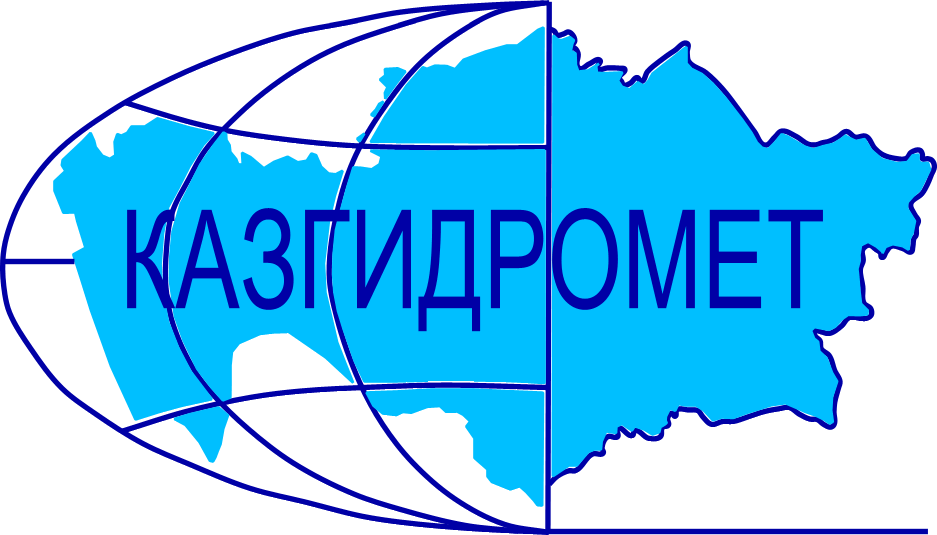 Местоположение:г.Актобе Авиагородок 14в Ежедневный гидрологический бюллетень №13ОЯ: В результате подъёма река вышла из берегов. Гидрологический пост (сваи и репера) полностью в воде, доступа к посту нет!Сведения о состоянии водных объектов Актюбинской области по данным гидрологического мониторинг на государственной сети наблюдений по состоянию на 08:00 час. 13 апреля 2024 года*р.Илек-гп Бестамак расход измеряется в створе поста с моста, приток ниже поста не учитывается.    Сведения об водохранилищах Примечание: данные по водохранилищам на 06:00 часовДиректор филиала             		                                                                            А.А. СаймоваИсп.:Инженер-гидролог Станкевич Г.М.Тел.: 8 (7132)22-85-71Қазақстан Республикасы Экология және табиғи ресурстар министрлігінің «Қазгидромет» шаруашылық жүргізу құқығындағы республикалық кәсіпорнының Актөбе облысы бойынша филиалы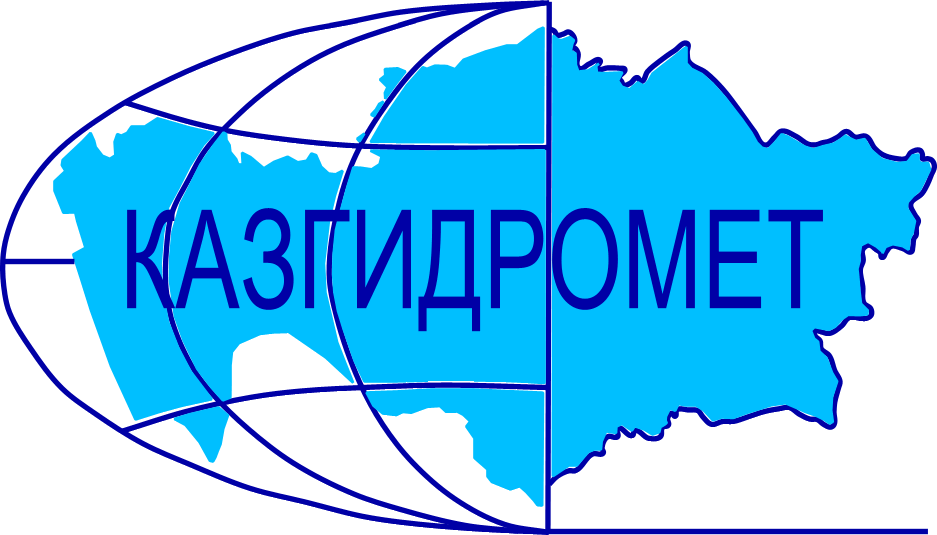 Орналасқан орны: Ақтөбе қ, Авиагородок 14в №13   Күнделікті гидрологиялық бюллетень ҚҚ: Судың көтерілу нәтижесінде өзендер жағалаудан шығып кетті. Гидрологиялық бекеттер (свай және реперлер)толығымен суда, бекеттерге байланыс жок!Мемлекеттік бақылау желісіндегі гидрологиялық мониторинг деректері бойынша Актөбе облысы су нысандарының 2024 жылғы 13 Сәуір   сағат 08-гі  жай-күйі туралы мәліметтер. *Елек ө. Бестамақ гидробекетінде су өтімі бекеттің жармасында көпірден өлшенеді, бекеттің төменгі ағын есепке алынбайдыСу қоймалары бойынша мәліметтер Ескерту: Су қоймалары бойынша 06:00 деректері Филиал директоры                                                                                                  А.А.Саймова	                                                                               Исп.:инженер-гидролог Станкевич Г.М.Тел.: 8 (7132)22-85-71Название гидрологического постаОпасный уровеньводы, смУровень воды, смИзменение уровня воды за сутки, ±смРасход воды, м³/секСостояние водного объектар.Иргиз-с.Карабутак480422                                                                                                                                                                                                                                                                                                                                                                                                                                                                                                                                                                                                                                                                                                                                                                                                                                                                                                                                                                                                                                                                                                                                                                                                                                                                                                                                                                                                                                                                                                                                                                                                                                                                                                                                                                                                                                                                                                                                                                                                                                                                                                                                                                                                                                                                                                                                                                                                                                                                                                                                                                       -17чистор.Иргиз-с.Шенбертал933702-13104чистоозеро Шалкар-г.Шалкар10009170чистор.Илек-с.Тамды800202-58.57чистор.Илек-с.Бестамак7003910чистор.Шийли-с.Кумсай600183-21.89чистор.Орь-с.Бугетсай628547098.8чистор.Тамды-с.Бескоспа600293-59.42Чисто р.Урта-Буртя-с.Дмитриевка700262-98.23Чисто р.Илек-г.Актобе493272-6098чистор.Илек-с.Целинное600Чисто ОЯр.Карагала-с.Каргалинское547310-6765чистор.Косестек-с.Косестек530251+19.65чистор.Актасты-с.Белогорский800361+82.81чистор.Большая Кобда-с.Кобда660364-10101чистор.Карахобда-с.Альпайсай760372024.8чистор.Уил-с.Алтыкарасу650350-335.4чистор.Кокпекты-с.Тассай500183-221.7чистор.Эмба-с.Жагабулак600370-650.3чистор.Эмба-с.Сага500337075.8чистор.Темир-с.Сагашили1017799-15.69чистор.Темир-гп Ленинский623403-143.1чистор.Большая Кобда-с.Когалы700589-12134чистор.Уил-с.Уил995715-1596.7чистоНазваниеНПУНПУФактические данныеФактические данныеФактические данныеФактические данныеНазваниеУровеньводы, м БСОбъем, млн. м3Уровеньводы, м БСОбъем, млн. м3Приток, м3/сСброс,м3/сАктюбинское водохранилище230.00245,0226.63240.4046.030.0Каргалинское водохранилище304.80280,0299.21270.9630,030,0Саздинское водохранилище231.507,5229.907.511Гидрологиялық бекеттердің атауыСудың шектік деңгейі, смСу дең-гейі,смСу деңгейі-нің тәулік ішінде өзгеруі,± смСу шығыны,  м³/секМұз жағдайы және мұздың қалыңдығы, смр.Иргиз-с.Карабутак480422                                                                                                                                                                                                                                                                                                                                                                                                                                                                                                                                                                                                                                                                                                                                                                                                                                                                                                                                                                                                                                                                                                                                                                                                                                                                                                                                                                                                                                                                                                                                                                                                                                                                                                                                                                                                                                                                                                                                                                                                                                                                                                                                                                                                                                                                                                                                                                                                                                                                                                                                                                       -17Мұздан тазардыр.Иргиз-с.Шенбертал933702-13104Мұздан тазардыОзеро Шалкар-г.Шалкар10009170Мұздан тазардыр.Илек-с.Тамды800202-58.57Мұздан тазардыр.Илек-Бестамак7003910Мұздан тазардыр.Шийли-с.Кумсай600183-21.89Мұздан тазардыр.Орь-с.Бугетсай628547098.8Мұздан тазардыр.Тамды-с.Бескоспа600293-59.42Мұздан тазардыр.Урта-Буртя-с.Дмитриевка700262-98.23 Мұздан тазардыр.Илек-г.Актобе493272-6098Мұздан тазардыр.Илек-с.Целинное600КҚ Мұздан тазарды р.Карагала-с.Каргалинское547310-6765Мұздан тазардыр.Косестек-с.Косестек530251+19.65Мұздан тазардыр.Актасты-с.Белогорский800361+82.81Мұздан тазардыр.Большая Кобда-с.Кобда660364-10101Мұздан тазардыр.Карахобда-с.Альпайсай760372024.8Мұздан тазардыр.Уил-с.Алтыкарасу650350-335.4Мұздан тазардыр.Кокпекты-с.Тассай500183-221.7Мұздан тазардыр.Эмба-с.Жагабулак600370-650.3Мұздан тазардыр.Эмба-с.Сага500337075.8Мұздан тазардыр.Темир-с.Сагашили1017799-15.69Мұздан тазардыр.Темир-гп Ленинский623403-143.1Мұздан тазардыр.Большая Кобда-с.Когалы700589-12134Мұздан тазардыр.Уил-с.Уил995715-1596.7Мұздан тазардыАтауы Қалыпты тірек деңгейіҚалыпты тірек деңгейіНақты деректерНақты деректерНақты деректерНақты деректерАтауы Су деңгейі,мБЖКөлем,км3Су деңгейі,мБЖКөлем,км3Төгім,м3/сНақты ағын,м3/с Актюбинское водохранилище230.00245.00226.63240.4046.030.0Каргалинское водохранилище304.80280.00299.21270.9630,030,0Саздинское водохранилище231.507.50229.907.511